Wetland Workgroup MeetingChesapeake Bay Program 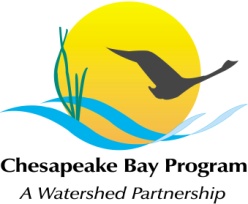 Conference Room 305410 Severn Ave
Annapolis, MD 21403Thursday, March 23rd, 20171:00 - 3:00PMConference Line: 866-299-3188 Code: 267-985-6222Adobe Connect: https://epawebconferencing.acms.com/wetlandworkgroup (Note: Enter as Guest with your name and affiliation)1:00 	Introductions from Wetland Workgroup members / Review of goals and agendaAction: At least one cool wetland update from your state or organization.1:10 	NFWF Chesapeake Bay Stewardship Fund’s Business Plan Refresh – Jake Reilly, NFWF (Tentative)1:40	Upper Susquehanna Wetland Mapping Update – Patrick Raney, USC, & Sean MacFaden, University of Vermont2:10	Discussion on USC mapping applicability to entire Bay watershed	Action: Document interest from group in expanding mapping to other parts of the watershed2:30	Developing a scope for the next Wetlands Expert Panel – Jeremy Hanson, VT		Action: Workgroup input and interested volunteers to work with Jeremy on the scope of work between now and the next Workgroup meeting.	2:50 	Request speakers for future meetings3:00	AdjournTentative 2017 Meeting datesMay 18 – Guest Speaker – Diane Prosser, USGS (Waterbird habitat and community integrity)July 20 – Guest Speaker – Brittany Haywood, DNREC (Wetland outreach work in Delaware)Sept 14Nov 16Each of these meetings will take place in CBP Conference Room 305, conference line: 866-299-3188, code: 267-985-6222.